    									Al Dirigente Scolastico                                                                                                         I.C. Rovigo 3Il/la sottoscritt… insegnante ____________________________ in servizio presso ________________________________ visto il Contratto Integrativo d’Istituto per l’a.s. ____________,  ai fini del riconoscimento del compenso previsto,  dichiara di aver svolto le seguenti attività aggiuntive:Rovigo,………..                                                                                          L’insegnante…………………………….Allega:______________________________________________________________________________________________________________________________________________________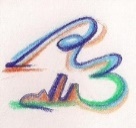 ISTITUTO COMPRENSIVOROVIGO 3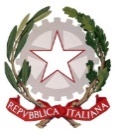 Scuola Infanzia TassinaScuola Infanzia “San Gaetano”Scuola Primaria “Colombo”Scuola Primaria “Giovanni XXIII”Scuola Primaria “Mattioli”Scuola Primaria “S.Apollinare”Scuola Secondaria di I° grado “Casalini”Via Corridoni n. 40 - 45100 ROVIGO - Tel 0425/28054 - Fax 0425/422561C.F. 93027600290 - Cod. Mec. ROIC82200B - sito www.icrovigo3.ite-mail roic82200b@istruzione.it - pec roic82200b@pec.istruzione.itVia Corridoni n. 40 - 45100 ROVIGO - Tel 0425/28054 - Fax 0425/422561C.F. 93027600290 - Cod. Mec. ROIC82200B - sito www.icrovigo3.ite-mail roic82200b@istruzione.it - pec roic82200b@pec.istruzione.itScuola Infanzia TassinaScuola Infanzia “San Gaetano”Scuola Primaria “Colombo”Scuola Primaria “Giovanni XXIII”Scuola Primaria “Mattioli”Scuola Primaria “S.Apollinare”Scuola Secondaria di I° grado “Casalini”COLLABORAZIONI – INCARICHIN. ore(se non a forfait)Riservato all’ufficioCollaboratore di   plesso           Commissione  intercultura                 Attività motoria infanzia      Commissione. orario Referenti plesso informatica e tecnologie Referenti plesso per attività motoria Commissione    Pof    Coordinatore verbalizzatore   Progetto Pace           Orari scuola secondaria  Consiglio comunale ragazzi        Continuità Accoglienza  ASPP         Istruzione domiciliare       Sportello psicologico      Educazione stradale      Nati per leggere    Vigilanza mensa       Tutoraggio Progetti Pof infanzia Orientamento uscita secondaria Ensemble di chitarra          Flessibilità viaggi istruzione Collaboratore del  Dirigente    FUNZIONI STRUMENTALI AL POFN. ore (se non a forfait)Riservato all’ufficioDisabilità: coordinamento e gestione a livello di IstitutoIntercultura: progetti contro la dispersione scolastica e per l’integrazioneProgrammazione, aggiornamento POF e Valutazione INVALSIProgrammazione, aggiornamento POF e Valutazione d’IstitutoALTRE ATTIVITA’